		Agreement		Concerning the Adoption of Harmonized Technical United Nations Regulations for Wheeled Vehicles, Equipment and Parts which can be Fitted and/or be Used on Wheeled Vehicles and the Conditions for Reciprocal Recognition of Approvals Granted on the Basis of these United Nations Regulations*(Revision 3, including the amendments which entered into force on 14 September 2017)_________		Addendum 12-H – UN Regulation No. 13-H		Revision 3 - Amendment 4Supplement 18 to the original version of the Regulation – Date of entry into force: 24 September 2023		Uniform provisions concerning the approval of passenger cars with regard to brakingThis document is meant purely as documentation tool. The authentic and legal binding text is: ECE/TRANS/WP.29/2023/9 (as amended by paragraph 90 of the report ECE/TRANS/WP.29/1171)._________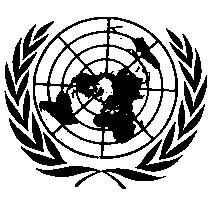 UNITED NATIONSAnnex 9, Part A, Paragraph 4.2.2. and subparagraphs 4.2.2.1., 4.2.2.2. and 4.2.2.3., amend to read:"4.2.2.	The road test surface has a nominal peak braking coefficient (PBC) of 0.9, unless otherwise specified, when measured using one of following methods:4.2.2.1.	The American Society for Testing and Materials (ASTM) E1136-19 standard reference test tyre, in accordance with ASTM Method E1337-19, at a speed of 40 mph; 4.2.2.2.	The k-test method specified in Appendix 2 to Annex 6 of this Regulation; or4.2.2.3.	The American Society for Testing and Materials (ASTM) F2493-20 standard reference test tyre, in accordance with ASTM Method E1337-19, at a speed of 40 mph. In this case, PBC of 1.017 is equivalent to 0.9 of paragraph 4.2.2."E/ECE/324/Rev.2/Add.12H/Rev.3/Amend.4−E/ECE/TRANS/505/Rev.2/Add.12H/Rev.3/Amend.4E/ECE/324/Rev.2/Add.12H/Rev.3/Amend.4−E/ECE/TRANS/505/Rev.2/Add.12H/Rev.3/Amend.419 October 2023